KEMENTERIAN PENDIDIKAN MALAYSIA MINISTRY OF EDUCATION MALAYSIABAHAGIAN PENDIDIKAN SWASTAPRIVATE EDUCATION DIVISIONARAS 3, BLOK E2, KOMPLEKS EPUSAT PENTADBIRAN KERAJAAN PERSEKUTUAN62604 W.P. PUTRAJAYATel: 03-8884 9536/9571      Faks: 03-8888 6676PERINGATAN: REMINDER:Permohonan hendaklah dibuat oleh Pengerusi Lembaga Pengelola/Pengetua/Guru Besar institusi berkenaan.Application is to be made by the Chairman,Board of Governors/Principal/Head Teacher of the institution only.Lengkapkan satu (1) salinan sahaja.Complete one (1) copy only.Semua maklumat perlu dilengkapkan. Permohonan yang tidak lengkap, akan ditolak.Complete all information. Incomplete application will be rejected.Nama-nama orang yang dicadangkan di atas adalah bebas daripada tindakan mahkamah/  jenayah atau kebangkrapan.Any wrong/misleading information may caused the application to be rejected.Sertakan salinan Kad Pengenalan/Pasport dan Sijil Kelayakan bagi pertukaran Pengetua/Guru Besar.For a change of Principal/Headteacher, attach a copy of identification card/passport and qualification.Sertakan salinan Kad Pengenalan/Pasport bagi pertukaran Ahli Lembaga Pengelola (ALP).For a change of Board of Governors (BoG), attach a copy of identification card/passport.Bilangan ALP hendaklah sekurang-kurangnya lima (5) orang dan Pengetua/Guru Besar adalah sebagai setiausaha kepada ALP tersebut.Minimum number for BoG has to be 5 person and the Principal/Headteacher acts as a secretary to the BoG (ex-officio). PART A : PARTICULARS  OF  INSTITUTIONMaklumat institusi:Particulars of institution:BAHAGIAN B : PERMOHONAN PERTUKARANPART B : PARTICULARS OF CHANGESPertukaran Pengetua/Guru BesarChange of Principal/HeadmasterPertukaran Pengerusi Lembaga PengelolaChange of Chairman Board of GovernorPertukaran Ahli Lembaga Pengelola Change of Board of Governors BAHAGIAN D : PERAKUAN PEMOHONPART D : DECLARATION BY APPLICANTSaya ……………………………………No. K.P/Pasport: ……...……………....selaku  Guru Besar /Pengetua/Pengerusi Lembaga Pengelola dengan sesungguhnya mengaku bahawa saya membuat pengakuan ini dengan penuh kepercayaan yang maklumat-maklumat yang diberi adalah benar dan menurut kandungan Akta Akuan Berkanun 1960 (disemak 1969); danI,................................................................IC/Passport No .................:..   Headmaster/Principal/Chairman of the  Board of Governors hereby declare that my declaration is in accordance to the Statutory Declaration Act 1960 (revised 1969); and Maklumat yang tidak benar/mengelirukan boleh menyebabkan permohonan ini ditolak.        Any wrong/misleading information may caused the application  to be rejected.                                                                                                                                          Cap Rasmi		 				    		                                              Official Stamp......................................................                                                                      (Tandatangan)                   (Signature)	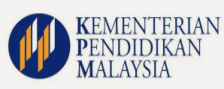 BAHAGIAN A : MAKLUMAT INSTITUSI Nama institusiName of institutionAlamat institusiAddress of institutionNo. telefonTelephone No.No.faksFaks No.No.Telefon BimbitHandphone No.E-melE-mailNo. Perakuan Pendaftaran:Certificate Registration No.MaklumatDetailsPengetua/Guru Besar Sedia AdaExisting Principal/HeadteacherPengetua/Guru Besar BaharuNew Principal/HeadteacherNama/NameNo. Kad Pengenalan/Pasport Identification Card/Passport No.Kelayakan IkhtisasProfessional QualificationsNo. Permit MengajarTeaching Permit No. Bil.No.Nama PenuhFull NameWarganegaraCitizenshipKelulusan Qualification a.Pengerusi Lembaga Pengelola sedia ada:Existing Chairman, Board of GovernorPengerusi Lembaga Pengelola sedia ada:Existing Chairman, Board of GovernorPengerusi Lembaga Pengelola sedia ada:Existing Chairman, Board of GovernorNama/Name:No. K.P/Pasport/Identification Card /Passport No.Tarikh tamat perkhidmatan:-b.Pengerusi Lembaga Pengelola baharu:New Chairman, Board of GovernorPengerusi Lembaga Pengelola baharu:New Chairman, Board of GovernorPengerusi Lembaga Pengelola baharu:New Chairman, Board of GovernorNama/Name:No. K.P/Pasport/Identification Card /Passport No.Tarikh bermula:Bil.No.Nama PenuhFull NameWarganegaraCitizenshipProfesion Profession a.Ahli-Ahli sedia ada:Existing Members:Ahli-Ahli sedia ada:Existing Members:Ahli-Ahli sedia ada:Existing Members:i.Nama/Name:No. K.P/Pasport/Identification Card /Passport No.ii.Nama/Name:No. K.P/Pasport/Identification Card /Passport No.iii.Nama/Name:No. K.P/Pasport/Identification Card /Passport No.iv.Nama/Name:No. K.P/Pasport/Identification Card /Passport No.b.Ahli-Ahli baharu:New MembersAhli-Ahli baharu:New MembersAhli-Ahli baharu:New Membersi.Nama/Name:No. K.P/Pasport/Identification Card /Passport No.ii.Nama/Name:No. K.P/Pasport/Identification Card /Passport No.iii.Nama/Name:No. K.P/Pasport/Identification Card /Passport No.iv.Nama/Name:No. K.P/Pasport/Identification Card /Passport No.NamaName:................................................................................No. KP/PasportIdentification Card/Passport No.:................................................................................TarikhDate:.................................................................................